Temat tygodnia: „Dbamy o naszą planetę” 24.04.20„Segregacja”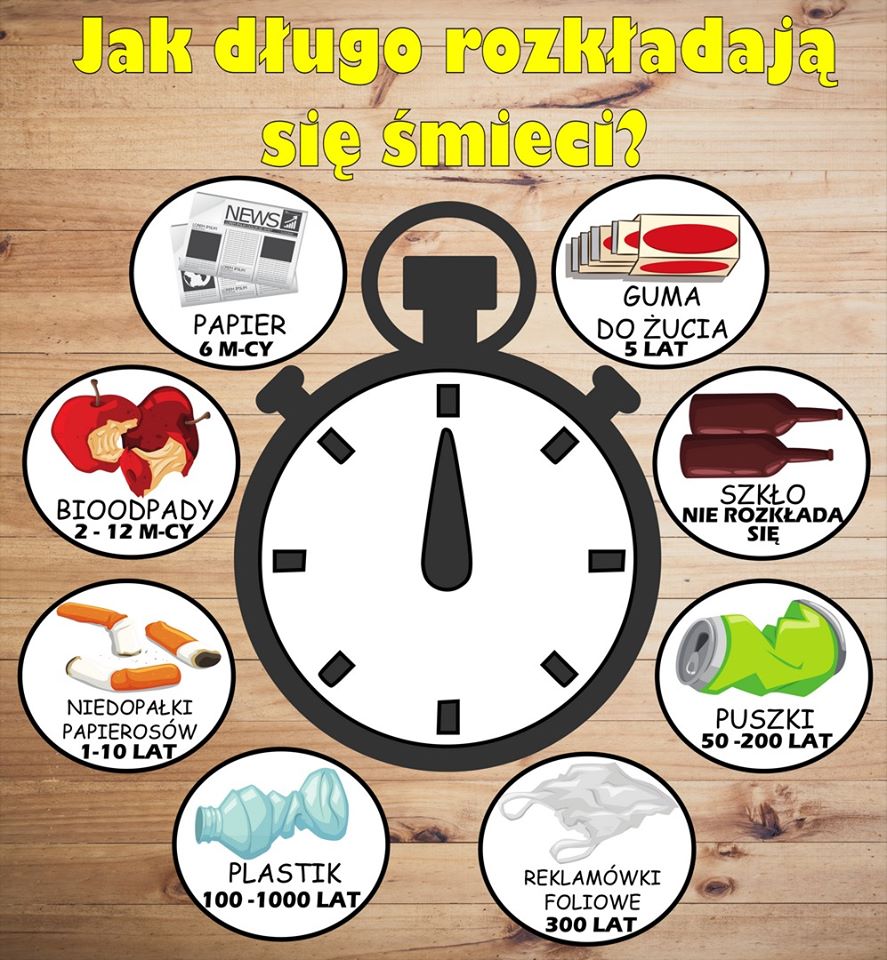 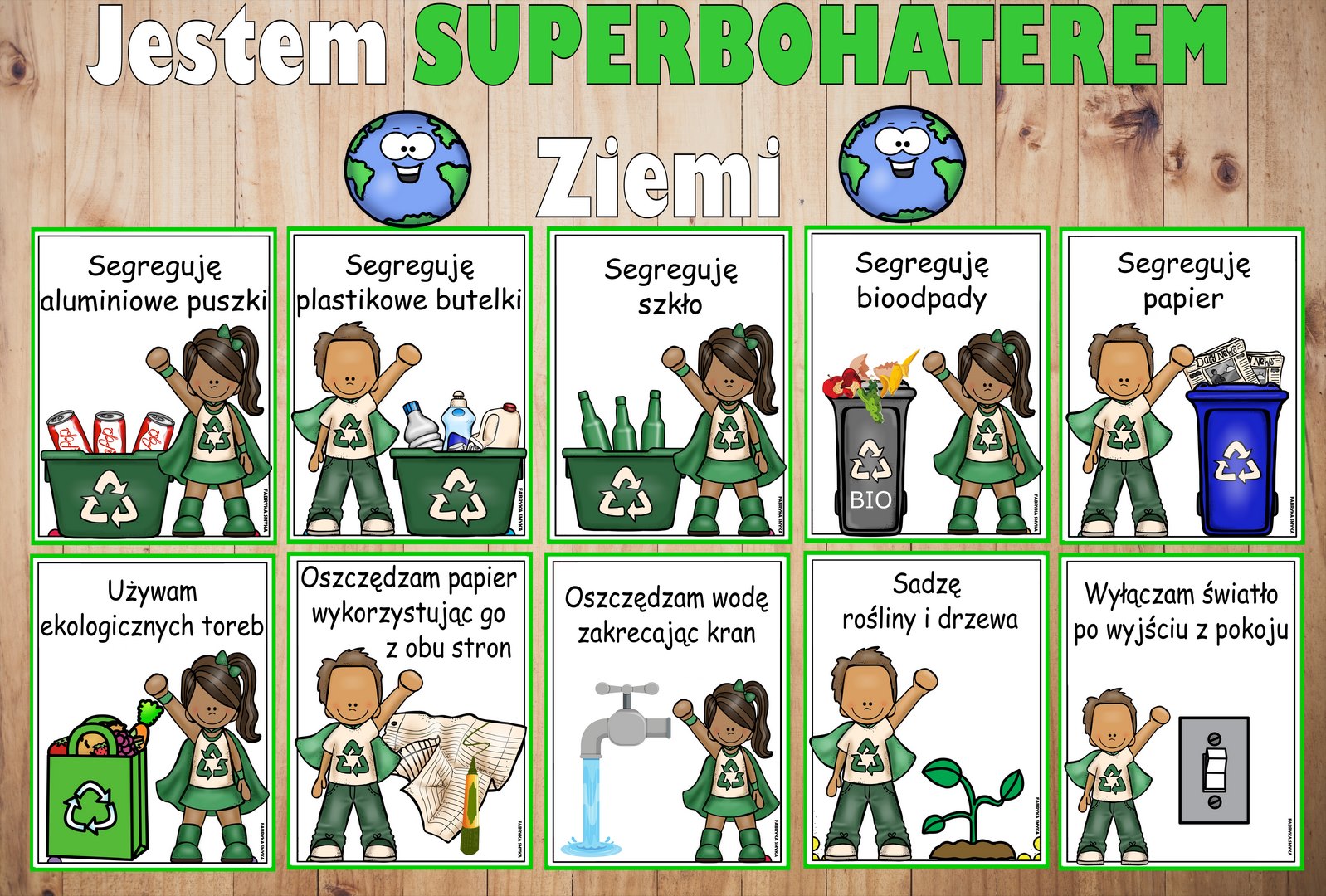 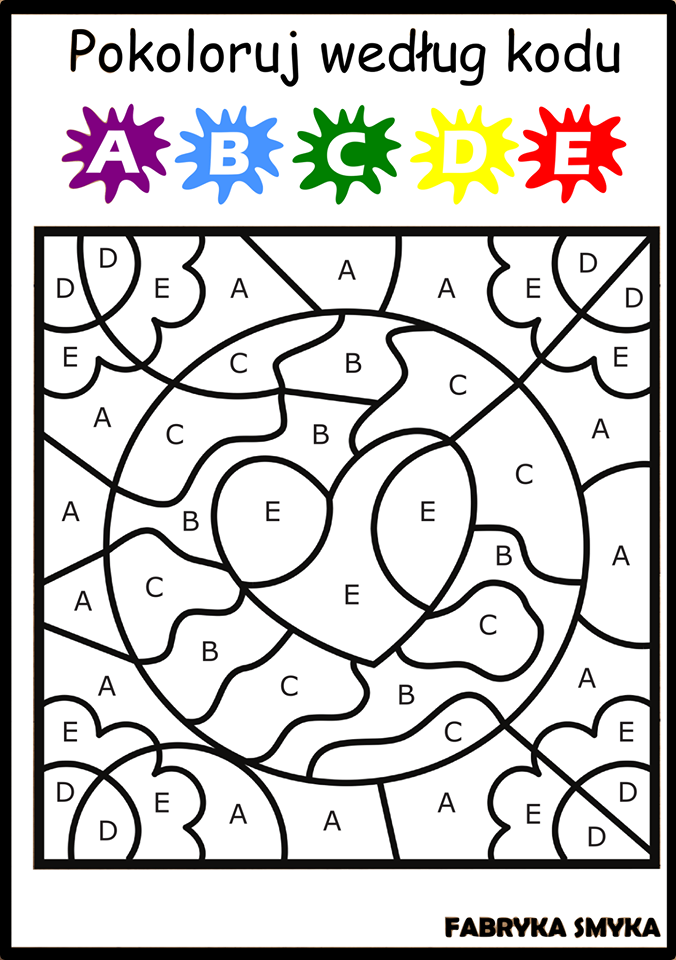 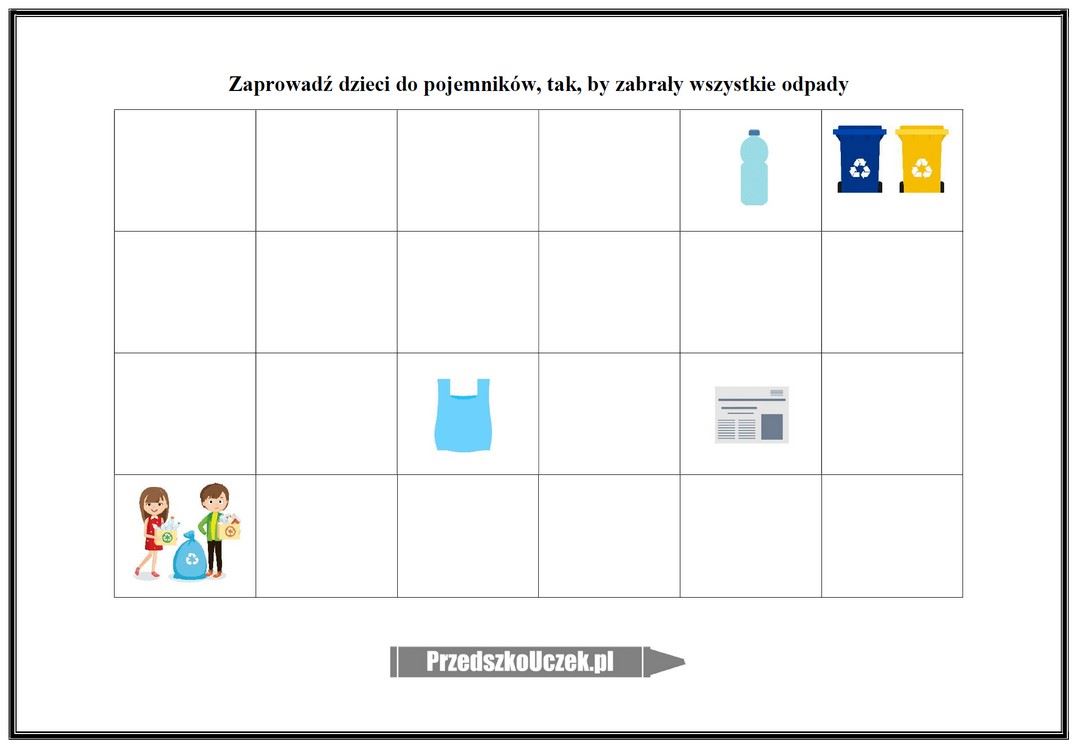 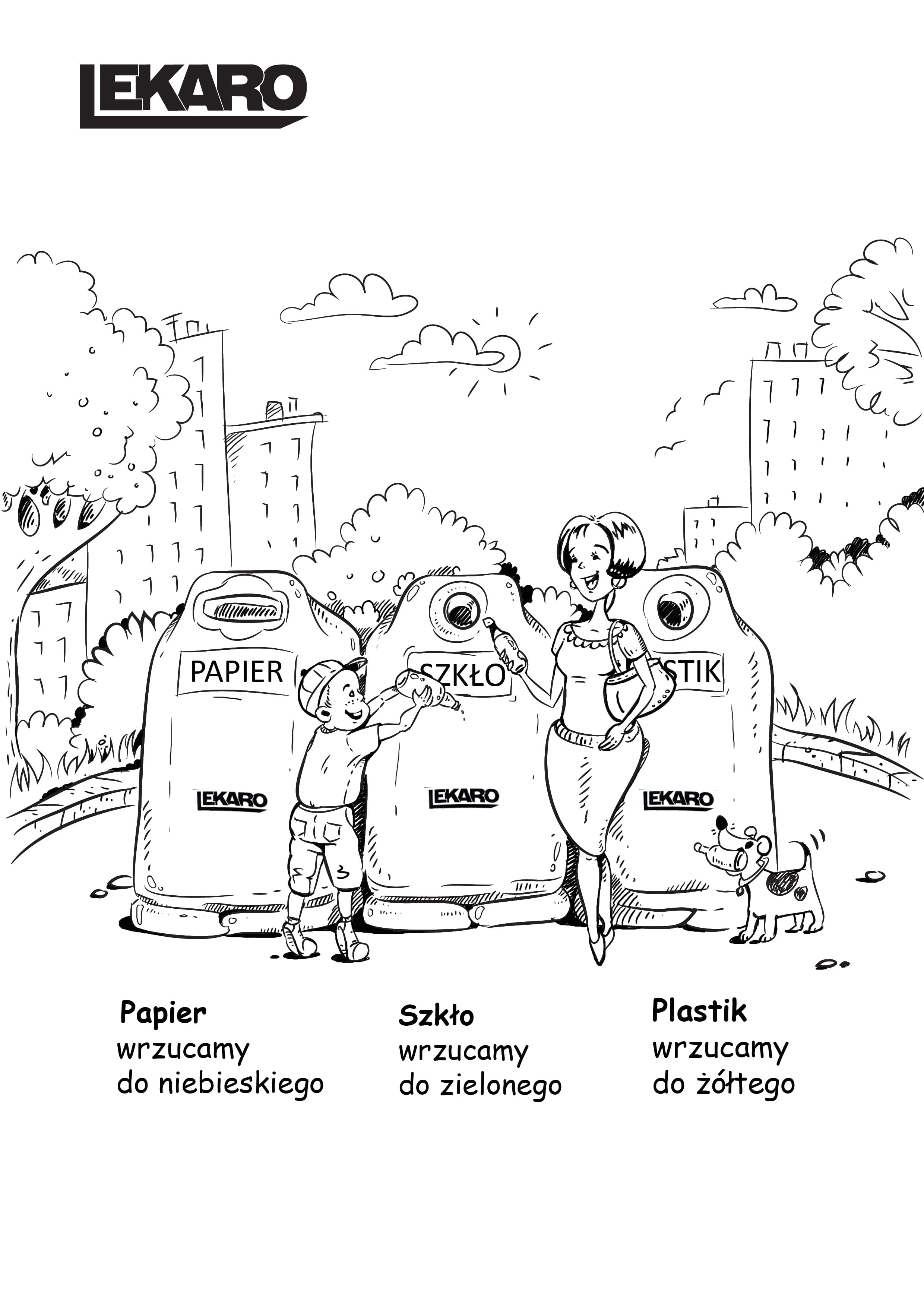 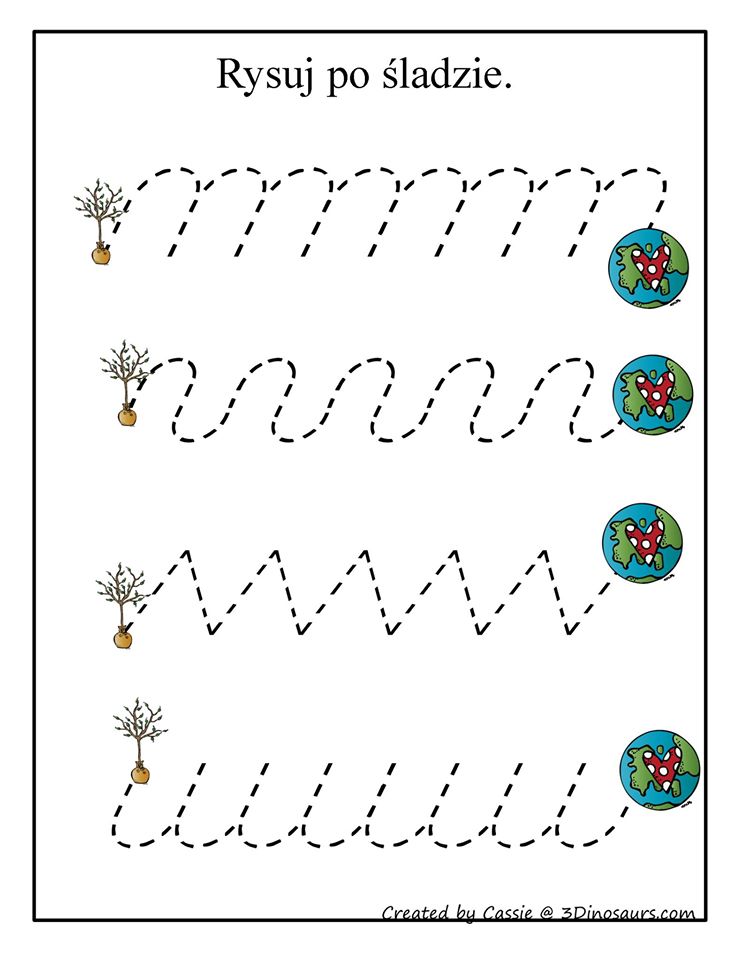 